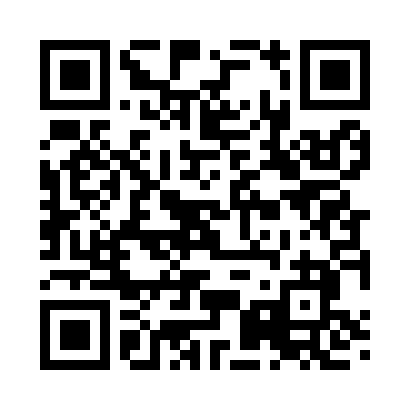 Prayer times for Popple Creek, Minnesota, USAMon 1 Jul 2024 - Wed 31 Jul 2024High Latitude Method: Angle Based RulePrayer Calculation Method: Islamic Society of North AmericaAsar Calculation Method: ShafiPrayer times provided by https://www.salahtimes.comDateDayFajrSunriseDhuhrAsrMaghribIsha1Mon3:325:311:205:309:0911:072Tue3:335:321:205:309:0911:073Wed3:345:321:215:309:0811:064Thu3:355:331:215:309:0811:055Fri3:375:341:215:309:0811:056Sat3:385:341:215:309:0711:047Sun3:395:351:215:309:0711:038Mon3:405:361:215:309:0611:029Tue3:415:371:215:309:0611:0110Wed3:435:381:225:309:0511:0011Thu3:445:381:225:309:0510:5912Fri3:465:391:225:309:0410:5713Sat3:475:401:225:309:0310:5614Sun3:495:411:225:309:0310:5515Mon3:505:421:225:309:0210:5316Tue3:525:431:225:299:0110:5217Wed3:535:441:225:299:0010:5118Thu3:555:451:225:298:5910:4919Fri3:565:461:225:298:5910:4820Sat3:585:471:235:298:5810:4621Sun4:005:481:235:288:5710:4422Mon4:015:491:235:288:5610:4323Tue4:035:501:235:288:5510:4124Wed4:055:511:235:278:5410:4025Thu4:075:521:235:278:5210:3826Fri4:085:531:235:278:5110:3627Sat4:105:551:235:268:5010:3428Sun4:125:561:235:268:4910:3229Mon4:145:571:235:258:4810:3130Tue4:155:581:235:258:4610:2931Wed4:175:591:225:248:4510:27